The Great Copyright Hunt © Collector’s CardRecord your copyright © findings!Your entry details** The personal details collected here will be held securely by the National Literacy Trust and used to contact you only in relation to this competition. We will not pass on your details to any other parties without your consent. See our full privacy policy. How to enter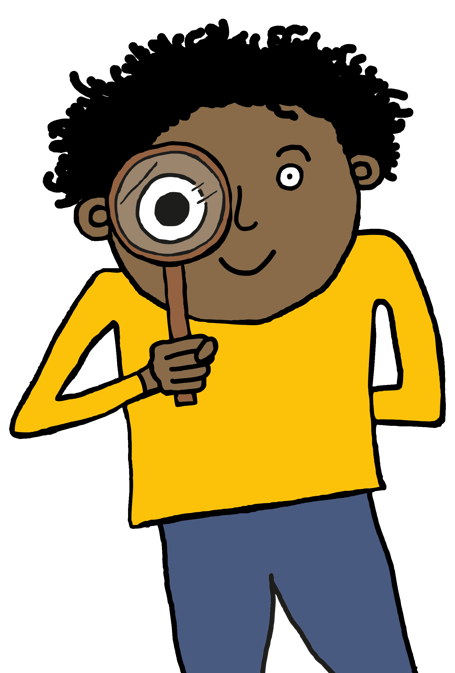 Scan or photograph your collector’s card, checking that the details can be read clearly. Email your collector’s card to competitions@literacytrust.org.ukto reach us by 30 September 2020. If you are unable to print the collector’s card you are welcome to record the details on a piece of paper or simply enter them in your email message. Make sure that you record all the details of your findings and your contact information. For full details and the competition terms and conditions visit literacytrust.org.uk/competitions/copyright-hunt	Item (e.g. book)Description of where you found the copyright  on the itemWho holds the copyright?What year was the copyright created?Your nameClass and/or teacherYour ageSchool year groupName of parent/carer School name Contact email or phone for parent/carerSchool address